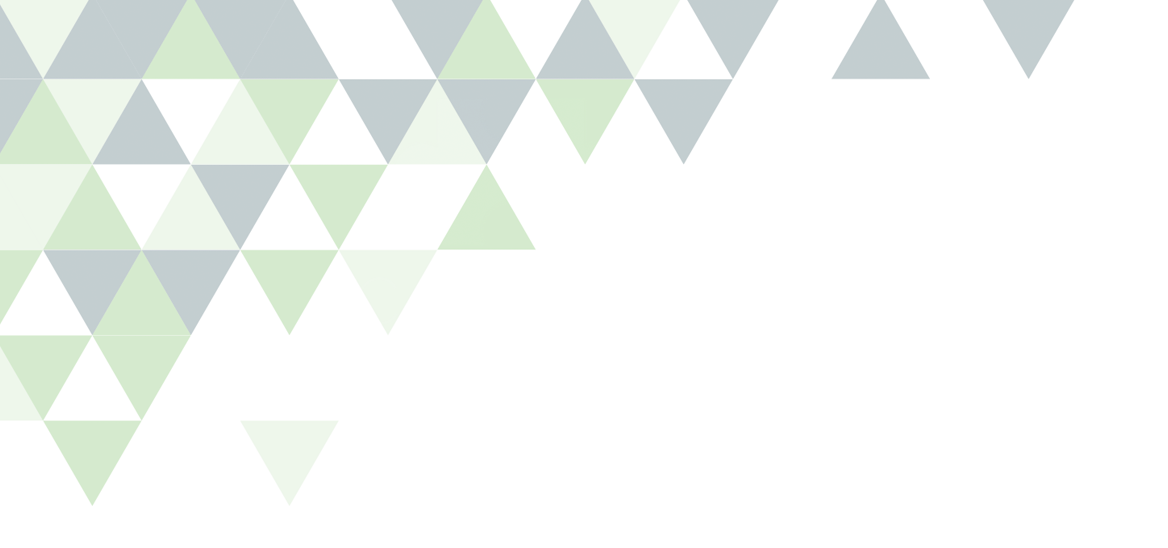 ΘΕΜΑ AΑ1. Να αποδείξετε ότι οι συντεταγμένες του μέσου Μ ενός ευθύγραμμου τμήματος ΑΒ είναι ίσες με το ημιάθροισμα των αντίστοιχων συντεταγμένων του.Μονάδες 8A2. Τι λέγεται μέτρο διανύσματος;Μονάδες 3Α3. Γράψτε τη σχέση που δίνει την εξίσωση μιας ευθείας αν γνωρίζετε ένα σημείο της και τον συντελεστή διεύθυνσής της.Μονάδες 4A4. Να χαρακτηρίσετε τις προτάσεις που ακολουθούν, γράφοντας στο τετράδιό σας, δίπλα στο γράμμα που αντιστοιχεί σε κάθε πρόταση, τη λέξη Σωστό, αν η πρόταση είναι σωστή, ή Λάθος, αν η πρόταση είναι λανθασμένη. α. Τα ομόρροπα διανύσματα είναι ίσα και αντιστρόφως.Μονάδες 2β. Το εσωτερικό γινόμενο δύο διανυσμάτων είναι πάντα θετικός αριθμός.Μονάδες 2γ. Η εξίσωση  παριστάνει ευθεία αν και μόνο αν  ή .Μονάδες 2δ. Αν ισχύει για δύο διανύσματα  και  ότι  τα διανύσματα είναι ομόρροπα .Μονάδες 2ε. Αν για τρία σημεία Α, Β, Γ ισχύει ότι , τα σημεία είναι συνευθειακά.                    Μονάδες 2ΘΕΜΑ ΒΒ1. Να αποδείξετε τη σχέση που δίνει τη διανυσματική ακτίνα μέσου τμήματος ως ημιάθροισμα των διανυσματικών ακτινών των άκρων του.Μονάδες 8Β2. Τι λέγεται εσωτερικό γινόμενο δύο διανυσμάτων;Μονάδες 3Β3. Πότε δύο διανύσματα είναι ίσα;Μονάδες 4Β4. Να χαρακτηρίσετε τις προτάσεις που ακολουθούν, γράφοντας στο τετράδιό σας, δίπλα στο γράμμα που αντιστοιχεί σε κάθε πρόταση, τη λέξη Σωστό, αν η πρόταση είναι σωστή, ή Λάθος, αν η πρόταση είναι λανθασμένη. α. Αν δύο διανύσματα είναι κάθετα τότε το εσωτερικό τους γινόμενο ισούται με -1.Μονάδες 2β. Αν μία ευθεία ε εφάπτεται σε έναν κύκλο C, τότε η απόσταση του κέντρου του C από την ε ισούται με την ακτίνα του.Μονάδες 2γ. Αν η απόσταση των κέντρων δύο κύκλων ισούται με το άθροισμα των ακτινών τους, οι κύκλοι εφάπτονται εσωτερικά.Μονάδες 2δ. Αν , τότε  = .Μονάδες 2ε. Το κέντρο του κύκλου  είναι το .Μονάδες 2ΘΕΜΑ ΓΓ1. Να αποδείξετε ότι εξίσωση του κύκλου με κέντρο την αρχή των αξόνων και ακτίνα ρ είναι:Μονάδες 8Γ2. Με τι ισούται ο συντελεστής διεύθυνσης ευθείας που διέρχεται από δύο σημεία Α και Β;Μονάδες 4Γ3. Πότε δύο διανύσματα λέγονται ομόρροπα; Μονάδες 3Γ4. Να χαρακτηρίσετε τις προτάσεις που ακολουθούν, γράφοντας στο τετράδιό σας, δίπλα στο γράμμα που αντιστοιχεί σε κάθε πρόταση, τη λέξη Σωστό, αν η πρόταση είναι σωστή, ή Λάθος, αν η πρόταση είναι λανθασμένη. α. Τα αντίθετα διανύσματα έχουν ίσα μέτρα.Μονάδες 2β. Δύο αντίθετα διανύσματα έχουν αντίθετους συντελεστές διευθύνσεως. Μονάδες 2γ. Το κέντρο ενός κύκλου επαληθεύει την εξίσωσή του.Μονάδες 2δ. Δύο κύκλου με ίσες ακτίνες είναι ίσοι.Μονάδες 2ε. Το κέντρο ενός κύκλου ισαπέχει από οποιαδήποτε εφαπτομένη του.Μονάδες 2ΘΕΜΑ ΔΔ1. Να δείξετε ότι εξίσωση της εφαπτομένης του κύκλου με κέντρο την αρχή των αξόνων και ακτίνα ρ, σε σημείο  είναι:Μονάδες 8Δ2. Γράψτε την αναλυτική έκφραση του εσωτερικού γινομένου δυο διανυσμάτων.Μονάδες 4Δ3. Πότε δύο διανύσματα λέγονται αντίρροπα; Μονάδες 3Δ4. Να χαρακτηρίσετε τις προτάσεις που ακολουθούν, γράφοντας στο τετράδιό σας, δίπλα στο γράμμα που αντιστοιχεί σε κάθε πρόταση, τη λέξη Σωστό, αν η πρόταση είναι σωστή, ή Λάθος, αν η πρόταση είναι λανθασμένη. α. Όταν οι συντελεστές δυο διανυσμάτων είναι αντίστροφοι αριθμοί τότε τα διανύσματα είναι κάθεταΜονάδες 2β. Κάθε εξίσωση ευθείας μπορεί να γραφεί στη μορφή .	Μονάδες 2γ. Η ευθεία με εξίσωση  είναι παράλληλη στο διάνυσμα .Μονάδες 2δ. Αν δύο εφαπτομένες κύκλου είναι παράλληλες τα σημεία επαφής είναι αντιδιαμετρικά.Μονάδες 2ε. Μια ευθεία με έναν κύκλο μπορούν να έχουν μέχρι 2 κοινά σημεία.Μονάδες 2ΟΠΟΙΟΣ ΕΠΙΜΕΝΕΙ…ΝΙΚΑ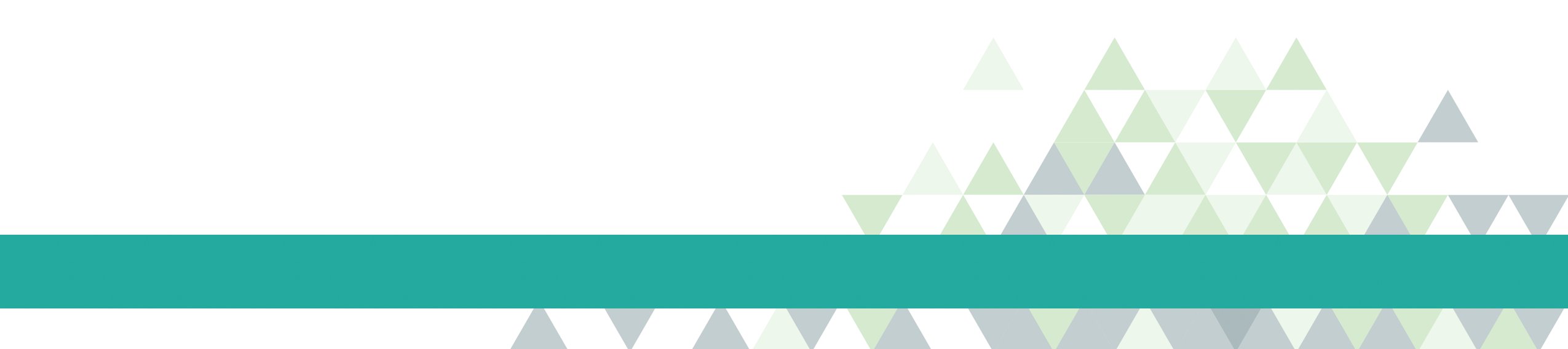 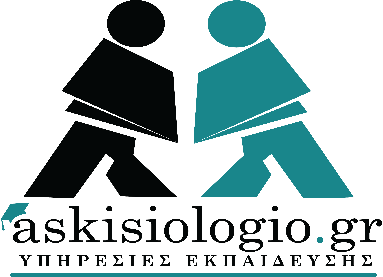 ΚΡΙΤΗΡΙΟ ΑΞΙΟΛΟΓΗΣΗΣ ΘΕΩΡΙΑΣΤΑΞΗ: Β ΛΥΚΕΙΟΥΜΑΘΗΜΑ: ΜΑΘΗΜΑΤΙΚΑΚΑΦΑΛΑΙΑ: ΔΙΑΝΥΣΜΑΤΑ - ΕΥΘΕΙΑ - ΚΥΚΛΟΣΕΠΙΜΕΛΕΙΑ: ΜΠΟΖΑΤΖΙΔΗΣ ΒΑΣΙΛΗΣ